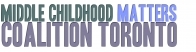 Monday January 18th 2016Coalition Meeting10:00 am- 12:00 pmCAS of Toronto Room 5-3Agenda ItemContentTime/FacilitatorWelcomeMinutes of December 14th 2015/Business ArisingLisa Robinson- CAS student placementIan- 5 minutesMinistry of Child & Youth ServicesOntario Trillium Foundation GrantYEAR 1 Key ActivitiesDevelopment of  a Provincial Middle Childhood StrategyProject Coordinator Update/Next StepsParent Leaders/Parent symposium  workgroup discussionSick Kids Paediatric Residents/ Learning sessions workgroup discussionLarge group report backAyasha Mayr Handel- 30 minutesLee Soda- 10 minutes45 minutes10 minutesCoalition MembersSector Updates/Program UpdatesOther15 minutesNext meetingMonday February 22nd 2016 Room 5-35  minutes